Договор №___на выполнение научно-исследовательских работг.										«___»			20__г.												, именуемый в дальнейшем Заказчик, в лице							, с одной стороны, и 								, именуемый в дальнейшем Исполнитель, в лице 						, действующего на основании 							, с другой стороны, заключили настоящий договор о нижеследующем:ПРЕДМЕТ ДОГОВОРАЗаказчик поручает, а Исполнитель обязуется выполнить в соответствии с требованиями Технического задания на выполнение работ научно-исследовательскую работу по теме «Наименование работы».Заказчик обязуется принять работу и оплатить ее.Исполнитель выполняет работы, предусмотренные настоящим Договором, лично. Исполнитель вправе привлекать к исполнению настоящего Договора соисполнителей только с согласия Заказчика. В случае привлечения соисполнителей Исполнитель обязуется включать в договоры между Исполнителем и соисполнителями условия о передаче Исполнителю всех исключительных прав на созданные по настоящему Договору результаты интеллектуальной деятельности, которым предоставляется правовая охрана.Исполнитель обязуется безотлагательно информировать Заказчика об обстоятельствах, возникающих в ходе выполнения работ, которые могут отрицательно повлиять на сроки, качество и стоимость работ.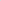 Исполнитель обязан в ходе выполнения работ по настоящему Договору согласовывать с Заказчиком необходимость использования результатов интеллектуальной деятельности, которым предоставляется правовая охрана, принадлежащих Заказчику, Исполнителю или третьим лицам, а также приобретение Заказчиком прав на использование таких результатов, принадлежащих Исполнителю или третьим лицам.Если при выполнении работ по Договору обнаружится невозможность достижения запланированных результатов либо выявится нецелесообразность продолжения работ вследствие обстоятельств, не зависящих от Исполнителя, Исполнитель обязуется приостановить работу и незамедлительно уведомить об этом Заказчика. В этом случае Стороны обязаны в течение 10 (десяти) календарных дней рассмотреть вопрос о целесообразности продолжения работы полностью или частично. В случае прекращения Договора Заказчик обязуется в соответствии с действующим законодательством Российской Федерации уплатить Исполнителю стоимость выполненного и принятого объема работ по акту сдачи-приемки при условии представления Исполнителем надлежаще оформленного отчета о выполненных работах.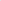 Исполнитель гарантирует Заказчику, что передаваемые по настоящему Договору результаты работ не нарушают исключительных прав Исполнителя и третьих лиц, в том числе соисполнителей.В целях обеспечения принадлежности Заказчику прав на получение патента и исключительного права на созданные при исполнении настоящего Договора результаты интеллектуальной деятельности, которым предоставляется правовая охрана, Исполнитель гарантирует Заказчику, что такие результаты будут созданы его работниками в связи с выполнением ими своих трудовых обязанностей или конкретного задания Исполнителя.СРОКИ ВЫПОЛНЕНИЯ РАБОТ 						Срок выполнения работ по Договору в целом устанавливаетсяс «		»			20	г. по «		»			20	г.Предусмотренная Договором работа, включая ее составные части (этапы), выполняется в сроки, указанные в Календарном плане работ (Приложение 2).Исполнитель по согласованию с Заказчиком может досрочно сдать выполненную работу в целом или ее отдельные этапы. Заказчик принимает и оплачивает такую работу в соответствии с условиями Договора.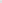 Датой выполнения Исполнителем обязательств по Договору в целом и по отдельным этапам выполнения работ, считается дата подписания Сторонами акта сдачи-приемки выполненных работ (этапов).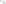 СТОИМОСТЬ РАБОТ И ПОРЯДОК РАСЧЕТОВСтоимость работ, указанных в п. 1.1 Договора, состоит из цены работ Сумма цифрами (сумма прописью) рублей 00 копеек, НДС не облагается.(Этот пункт на выбор: оплата полностью или частично)Далее примерЗаказчик на основании выставленного Исполнителем счета перечисляет на расчетный счет Исполнителя денежные средства в качестве частичной оплаты (аванс) в размере 30 (тридцати) процентов от стоимости работ по Договору, что составляет Сумма цифрами (сумма прописью) рублей 00 копеек.Аванс выплачивается:- Дата оплаты (месяц, год) в размере Сумма цифрами (сумма прописью) рублей 00 копеек;- Дата оплаты (месяц, год) в размере Сумма цифрами (сумма прописью) рублей 00 копеек.При этом частичная оплата (аванс) может быть перечислена Исполнителю как единовременно, так и несколькими платежами на основании выставленного Исполнителем счета.Расчеты за выполненную работу (этапы) производятся денежными средствами или другим, не запрещенным законодательством Российской Федерации способом, на основании подписанного Сторонами акта сдачи-приемки выполненных работ (этапов) при наличии выставленного Исполнителем счета-фактуры с учетом перечисленной частичной оплаты (аванса) пропорционально стоимости выполненных работ.Оплата принятых Заказчиком работ (этапов) производится в течение кол-во дней цифрами (кол-во дней прописью) дней с даты подписания Заказчиком акта сдачи-приемки выполненных работ (этапов) на основании выставленного Исполнителем счета-фактуры.ПОРЯДОК СДАЧИ И ПРИЕМКИ РАБОТ Сдача и приемка выполненных по настоящему Договору работ (этапов) осуществляется в порядке, установленном в разделе № раздела Технического задания на выполнение работ (Приложение 1).В течение 5 (пяти) (можно менять) календарных дней с даты подписания Сторонами акта сдачи-приемки выполненных работ (этапов) Исполнитель выставляет Заказчику надлежащим образом оформленный соответствующий счет-фактуру по выполненным работам (этапам).При получении сумм частичной оплаты (аванса) в счет предстоящего выполнения работ Исполнитель в течение 5 (пяти) (можно менять) календарных дней с даты получения указанных сумм выставляет Заказчику надлежащим образом оформленный соответствующий счет-фактуру.В случае мотивированного отказа Заказчика от приемки выполненных работ (этапов) Сторонами составляется двусторонний акт с перечнем необходимых доработок и сроков их выполнения.Доработки, указанные в мотивированном отказе Заказчика от приемки выполненных работ (этапов), производятся Исполнителем за свой счет. Повторная сдача-приемка работ (этапов) после выполнения доработок осуществляется в порядке, установленном для первоначальной сдачи-приемки работ (этапов).УСЛОВИЯ КОНФЕДЕНЦИАЛЬНОСТИИсполнитель обязуется принять все необходимые меры по обеспечению конфиденциальности полученных результатов работ, включая мероприятия по охране документации и материалов, ограничению круга лиц, допущенных к информации, и заключению с ними Соглашений о конфиденциальности.Исполнитель обязуется без письменного разрешения Заказчика не публиковать, не разглашать и не сообщать третьим лицам сведения о результатах работ, полученных в ходе исполнения обязательств по Договору, а также иные относящиеся к ним конфиденциальные сведения.Передача Заказчиком Исполнителю документации, информации, составляющей коммерческую тайну, и других конфиденциальных сведений осуществляется на основании заключенного между Заказчиком и Исполнителем Соглашения о конфиденциальности. Если в ходе выполнения предусмотренных Договором работ Исполнитель привлекает соисполнителей, которым для выполнения работ необходим доступ к конфиденциальным сведениям, Исполнитель обязан заключить с указанными соисполнителями соответствующие Соглашения о конфиденциальности.Обязанности Сторон по соблюдению конфиденциальности, предусмотренные настоящим разделом Договора, остаются в силе в течение всего срока действия Договора, а также в течение 5 (пяти) лет после его прекращения.ПРАВА НА РЕЗУЛЬТАТ РАБОТПраво собственности на все созданные в ходе исполнения обязательств по Договору материальные результаты (экземпляры отчета, научно-технической, технической и другой документации, иные материальные объекты) принадлежит Заказчику. 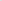 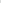 Заказчику принадлежат право на получение патента и исключительное право на созданные Исполнителем и / или третьими лицами, в т.ч. соисполнителями, результаты интеллектуальной деятельности, которым предоставляется правовая охрана.Исполнитель не вправе использовать результаты работ, полученные в ходе исполнения обязательств по Договору, в том числе созданные Исполнителем и/или соисполнителями результаты интеллектуальной деятельности, которым предоставляется правовая охрана без разрешения Заказчика.В случае создания в ходе исполнения обязательств по Договору результатов интеллектуальной деятельности, которым предоставляется правовая охрана, Исполнитель обязуется в течение 15 (пятнадцати) календарных дней с даты получения такого результата направить Заказчику с соблюдением режима конфиденциальности письменное уведомление об этом. К указанному уведомлению должен быть приложен экземпляр объекта авторского права на материальном носителе и / или документы заявки на выдачу патента на изобретение, полезную модель или промышленный образец и / или документы заявки на регистрацию программы для ЭВМ или базы данных, подготовленные в соответствии с требованиями, установленными федеральным органом исполнительной власти, осуществляющим нормативно-правовое регулирование в сфере интеллектуальной собственности.Если в соответствии с требованиями настоящего Договора и Технического задания на выполнение работ (Приложение 1) Исполнитель выполняет работы по созданию объекта авторского права (программы для ЭВМ, базы данных, отчета о выполненных работах и т.д.), Заказчику принадлежат исключительные права на использование результата работы (объекта авторского права), а также исключительные права изготовителя базы данных (объекта смежных прав). Заказчику принадлежит исключительное право на программу для ЭВМ и / или базу данных, созданную при исполнении настоящего Договора, также в том случае, если настоящий Договор прямо не предусматривал создание программы для ЭВМ и/или базы данных.Исключительные права на использование объекта авторского права принадлежат Заказчику в течение всего срока действия авторского права в соответствии с законодательством Российской Федерации.Исключительные права на использование объекта авторского права, принадлежащие Заказчику, действуют на территории Российской Федерации и любого иностранного государства.Право на регистрацию программ для ЭВМ и баз данных принадлежит Заказчику.ОТВЕТСТВЕННОСТЬ СТОРОНЗа неисполнение или ненадлежащее исполнение обязательств по настоящему Договору Стороны несут ответственность в соответствии с действующим законодательством Российской Федерации.В каждом случае возникновения претензий третьих лиц на результаты работ по настоящему Договору Исполнитель обязан возместить Заказчику причиненные такими претензиями убытки в полном объеме.Стоимость работ, указанная в п. 3.1 настоящего Договора, является окончательной и не подлежит изменению в случае неправомерного использования Исполнителем права на освобождение от НДС.ПОРЯДОК И ПОСЛЕДСТВИЯ РАСТОРЖЕНИЯ ДОГОВОРАДоговор может быть расторгнут в любое время по письменному соглашению Сторон.Заказчик вправе в любое время в одностороннем порядке отказаться от исполнения Договора, уплатив Исполнителю стоимость фактически выполненного и принятого объема работ по акту сдачи-приемки. В этом случае Договор считается расторгнутым с даты получения Исполнителем письменного уведомления Заказчика об отказе от исполнения Договора.В случае расторжения Договора Исполнитель в течение 10 (десяти) календарных дней обеспечивает возврат денежных средств, полученных по настоящему Договору, за вычетом стоимости работ, фактически выполненных и принятых Заказчиком по акту сдачи-приемки на момент расторжения Договора.ЗАКЛЮЧИТЕЛЬНЫЕ ПОЛОЖЕНИЯНастоящий Договор вступает в силу с даты подписания его Сторонами и действует до полного исполнения принятых Сторонами на себя обязательств.Условия настоящего Договора применяются к отношениям Заказчика и Исполнителя, возникшим с «	»			20	г.Настоящий Договор составлен и подписан в двух экземплярах – по одному экземпляру для каждой из Сторон.К настоящему Договору прилагаются и являются его неотъемлемой частью:Приложение 1 – Техническое задание на выполнение работ на 	л.;Приложение 2 – Календарный план работ на 	л.АДРЕСА, БАНКОВСКИЕ РЕКВИЗИТЫ И ПОДПИСИ СТОРОНЗаказчик:						Исполнитель:Заказчик:						Исполнитель:				подпись						подписьМ.П.							М.П.к договору №			от «___»			20___г.КАЛЕНДАРНЫЙ ПЛАН РАБОТ						(наименование работы)от ИСПОЛНИТЕЛЯ						от ЗАКАЗЧИКА					(ФИО)								(ФИО)Научный руководитель					(ФИО)								(ФИО)Наименование этапов работСрок выполнения:Начало – окончание(месяц, год)Расчетная цена этапа, тыс.руб.Наименование этапов работСрок выполнения:Начало – окончание(месяц, год)в % к договорной цене